Ленин урамы, 16, Калмыябаш ауылы, 452866                           ул. Ленина, 16, д.Калмиябаш,  452866                                                     Тел.: (34779) 2-71-40, Факс 2-71-07	                                        Тел.: (34779) 2-71-40, Факс (34779)2-71-07 E-mail:admkalmiyabash@mail.ru                                               E-mail:admkalmiyabash@mail.ru ОКПО 4277649    ОГРН 1020201010675     ИНН 0227000774   К А Р А Р                                                                                                Р Е Ш Е Н И Е 21 июля 2017 й                                       № 175                                       21 июля 2017гО проекте решения Совета сельского поселения Калмиябашевский сельсовет муниципального района Калтасинский район Республики Башкортостан «О внесении изменений и дополнений в Устав сельского поселения Калмиябашевский  сельсовет муниципального района Калтасинский район Республики Башкортостан»В соответствии с Федеральным законом от 06 октября 2003 года № 131-ФЗ «Об общих принципах организации местного самоуправления в Российской Федерации», в целях приведения Устава  сельского поселения Калмиябашевский сельсовет  муниципального района Калтасинский район Республики Башкортостан в соответствии с действующим законодательством, Совет сельского поселения Калмиябашевский  сельсовет муниципального района Калтасинский район Республики БашкортостанР Е Ш И Л:1. Утвердить проект решения Совета сельского поселения Калмиябашевский сельсовет муниципального района Калтасинский район Республики Башкортостан «О внесении изменений и дополнений в Устав сельского поселения  Калмиябашевский сельсовет муниципального района Калтасинский район Республики Башкортостан» (прилагается).2.Обнародовать  на сайте  и информационном стенде администрации сельского поселения Калмиябашевский сельсовет по адресу: Республика Башкортостан, Калтасинский район, д. Калмиябаш, ул. Молодежная, д.18.Глава сельского поселения  Калмиябашевский сельсоветмуниципального районаКалтасинский районРеспублики Башкортостан                                                                   В.В.Маязов                                                    ПРОЕКТО внесении изменений и дополнений в Устав сельского поселения  Калмиябашевский  сельсоветмуниципального района Калтасинский район Республики БашкортостанСовет сельского поселения Калмиябашевский сельсовет муниципального района Калтасинский район Республики Башкортостан Р Е Ш И Л :1. Внести в Устав сельского поселения Калмиябашевский сельсовет муниципального района Калтасинский район Республики Башкортостан следующие изменения и дополнения:1.1. часть 1 статьи 4 дополнить пунктом 14 следящего содержания:«14) осуществление мероприятий в сфере профилактики правонарушений, предусмотренных Федеральным законом «Об основах системы профилактики правонарушений в Российской Федерации».»;1.2. пункт 1 части 3 статьи 11 изложить в следующей редакции:«1) проект устава сельского поселения, а также проект муниципального нормативного правового акта о внесении изменений и дополнений в данный устав, кроме случаев, когда в устав сельского поселения вносятся изменения в форме точного воспроизведения положений Конституции Российской Федерации, федеральных законов, Конституции Республики Башкортостан и законов Республики Башкортостан в целях приведения данного устава в соответствие с этими нормативными правовыми актами;»;1.3. часть 5 статьи 19 изложить в следующей редакции:«5. Глава сельского поселения должен соблюдать ограничения, запреты, исполнять обязанности, которые установлены Федеральным законом от 25 декабря 2008 года № 273-ФЗ «О противодействии коррупции», Федеральным законом от 3 декабря 2012 года № 230-ФЗ «О контроле за соответствием расходов лиц, замещающих государственные должности, и иных лиц их доходам», Федеральным законом от 7 мая 2013 года № 79-ФЗ «О запрете отдельным категориям лиц открывать и иметь счета (вклады), хранить наличные денежные средства и ценности в иностранных банках, расположенных за пределами территории Российской Федерации, владеть и  (или) пользоваться иностранными финансовыми инструментами».1.4. В статье 19.1 слова «В случаях досрочного прекращения полномочий главы сельского поселения либо временного отсутствия главы сельского поселения» заменить словами «В случаях досрочного прекращения полномочий главы сельского поселения либо применения к нему по решению суда мер процессуального принуждения в виде заключения под стражу или временного отстранения от должности, а также в случае временного отсутствия главы сельского поселения».1.5.  В статье 22:1.5.1 дополнить частью 5.1 следующего содержания: «5.1. Проверка достоверности и полноты сведения о доходах, расходах, об имуществе и обязательных имущественного характера, представленных в соответствии с законодательством Российской Федерации о противодействии коррупции депутатом, членом выборного органа местного самоуправления, выборным должностным лицам местного самоуправления, проводится по решению Главы Республики Башкортостан в порядке, установленным законом Республики Башкортостан.При выявлении в результате проверки, проведенной в соответствии с настоящей частью, фактов несоблюдения ограничений, запретов, неисполнения обязанностей, которые установлены Федеральным законом от 25 декабря 2008 года № 273-ФЗ «О противодействии коррупции», Федеральным законом от 3 декабря 2012 года № 230-ФЗ «О контроле за соответствием расходов лиц, замещающих государственные должности, и иных лиц их доходом», Федеральным законом от 7 мая 2013 года № 79-ФЗ «О запрете отдельным категориям лиц открывать и иметь счета (вклады), хранить наличные денежные средства и ценности в иностранных банках, расположенных за пределами территории Российской Федерации, владеть и  (или) пользоваться иностранными финансовыми инструментами», Глава Республики Башкортостан обращается с заявлением о досрочном прекращении полномочий депутата, члена выборного  органа местного самоуправления, выборного должностного лица местного самоуправления в орган местного самоуправления, уполномоченный принимать соответствующее решение, или в суд.Сведения о доходах, расходах об имуществе и обязательствах имущественного характера, представленные лицами, замещающими муниципальные должности, размещаются на официальных сайтах органов местного самоуправления в информационно-телекомуникационных сети «Интернет» и (или) предоставляется для опубликования средствами массовой информации в порядке, определенном муниципальными правовыми атаками.»;1.5.2. часть 10 дополнить абзацем следующего содержания:«В случае обращения Главы Республики Башкортостан с заявлением о досрочном прекращении полномочий депутата Совета днем появления основания для досрочного прекращения полномочий является день поступления в Совет данного заявления.»;1.6. В части 2 статьи 26 второе предложение изложить в следующей редакции: «Не требуется официальное опубликование (обнародование) порядка учета предложений по проекту муниципального правового акта о внесении изменений и дополнений в Устав сельского поселения, а также порядок участия граждан в его обсуждений в случае, когда в устав сельского поселения вносятся изменения в форме точного воспроизведения положений Конституции Российской Федерации, федеральных законов, Конституции Республики Башкортостан или законов Республики Башкортостан в целях приведения Устав сельского поселения в соответствии с этими нормами правовыми актами.»;1.7. В части 2 статьи 48 и далее по тексту Устава слова «Президент Республики Башкортостан» в соответствующем падеже заменить словами «Глава Республики Башкортостан» в соответствующем падеже;          1.8. пункт 4 части 2 статьи 50 изложить в следующем редакции:           «4) несоблюдение ограничений, запретов, неисполнения обязанностей, которые установлены Федеральным законом от 25 декабря 2008 года № 273-ФЗ «О противодействии коррупции», Федеральным законом от 3 декабря 2012 года № 230-ФЗ «О контроле за соответствием расходов лиц, замещающих государственные должности, и иных лиц их доходом», Федеральным законом от 7 мая 2013 года № 79-ФЗ «О запрете отдельным категориям лиц открывать и иметь счета (вклады), хранить наличные денежные средства и ценности в иностранных банках, расположенных за пределами территории Российской Федерации, владеть и  (или) пользоваться иностранными финансовыми инструментами»;».2. Настоящее решение обнародовать на официальном стенде Администрации сельского поселения Калмиябашевский сельсовет муниципального района Калтасинский  район Республики Башкортостан  после его государственной регистрации.Башҡортостан Республикаhының  ҡалтасы районы муниципаль  районының ҡалмыябаш ауыл советыауыл биләмәhе советы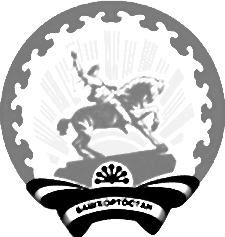 Совет  сельского поселения Калмиябашевский сельсовет муниципального  района Калтасинский район Республики Башкортостан